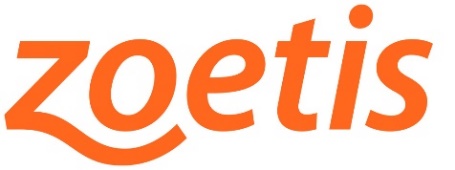 PARA ENVÍO INMEDIATO 21 de julio de 2022Contacto:	Aga ComunicaciónSilvia Húmera\Silvia RevillaTel. + 34 91 630 66 84/ +34 606 84 85 51agacomunicacion@agacomunicacion.esNuevo servicio web de asesoramiento dirigido a los propietarios de mascotasZoetispets.com, el nuevo aliado en el cuidado de las mascotasMadrid, 21 de julio de 2022- Consciente de los problemas a los que se enfrentan los veterinarios de animales de compañía en su día a día en la clínica veterinaria, y tras el aumento de la tenencia de mascotas como consecuencia de la pandemia de COVID-19, Zoetis ha desarrollado un nuevo servicio online para apoyarles mediante la concienciación y formación de los propietarios de mascotas, ya que un propietario bien informado significa visitas veterinarias más eficientes.Zoetispets.com tiene por objetivo permitir que los propietarios puedan optimizar el cuidado de sus mascotas, a través de información veraz y de gran interés acerca de la salud y el bienestar de los animales de compañía. Una información dirigida al propietario pero que incluye también la relación con su veterinario a lo largo de las diferentes etapas de la vida de una mascota. Marta Sánchez de Lerín, directora de la Unidad de Animales de Compañía de Zoetis España, explica que: “El aumento global de la tenencia de mascotas conlleva un mayor número de personas involucradas en el cuidado más conveniente de sus perros y gatos, participando de forma proactiva en las decisiones que impactan directamente sobre su salud. Los propietarios no necesitan más información, sino aquella que es fidedigna y que les permita afrontar sus responsabilidades y saber cuándo deben contactar con un profesional”. Desde Zoetis animan a los veterinarios a que compartan con sus clientes esta nueva página web para que les ayude en la construcción de relaciones sólidas, como parte de su estrategia de captación, retención y fidelización de clientes. “También creemos -finaliza Sánchez de Lerín- que nuestro nuevo servicio online puede ayudar a mejorar el día a día en la consulta veterinaria, acelerando las evaluaciones y optimizando el tiempo de visita, gracias a la mejora de la información y conocimiento de los propietarios sobre los principales problemas de salud que pueden afectar a su mascota”.Zoetispet.com contempla las siguientes áreas:Nuevas mascotas: pretende mejorar el conocimiento del propietario acerca de las necesidades de una nueva mascota, desde el programa vacunal hasta su alimentación, entre otros. Salud y bienestar: ayuda a entender los aspectos fundamentales que se deben contemplar en el cuidado diario de una mascota para asegurar su salud a largo plazo. Comportamiento: orientada a que aprendan a identificar comportamientos anómalos en las mascotas que requieran una visita a su veterinario.Problemas de salud (como dermatitis, osteoartritis, o la presencia de parásitos): los síntomas, cómo detectarlos, y qué pueden hacer los propietarios al respecto en colaboración con su veterinario. Relación con el veterinario: apreciar el papel de su veterinario y construir una relación sólida a lo largo de la vida de la mascota. Desde el nuevo portal se anima a los propietarios a acudir a su veterinario habitual para llevar a cabo una revisión periódica de sus mascotas, a través de una simple evaluación online para orientarles que está disponible en https://www.zoetispets.com/es-es/gato/artrosis/quiz. Por otra parte, en el marco de esta iniciativa, Zoetis desarrollará próximamente una campaña digital de alcance internacional dirigida a los propietarios y orientada a poner en valor el vínculo entre las personas y los animales, que estará seguida de otra para concienciar, en concreto, sobre la importancia de la detección precoz de la osteoartritis en los gatos. Zoetispets.com está actualmente disponible en 19 países de todo el mundo, España entre otros.Visita zoetispets.com para más información. Acerca de ZoetisComo empresa líder mundial en salud animal, Zoetis se rige por un propósito único: cuidar del mundo y de las personas a través de la innovación en salud y bienestar animal. Tras más de 70 años innovando formas de predecir, prevenir, detectar y tratar las enfermedades de los animales, Zoetis continúa al lado de personas de todo el mundo que crían y cuidan de los animales, desde ganaderos hasta veterinarios y propietarios de animales de compañía. La principal cartera de productos de la empresa, entre los que se incluyen medicamentos, vacunas, técnicas diagnósticas y tecnologías, marca la diferencia en más de 100 países. Zoetis, empresa incluida en la lista 500 de Fortune, generó un volumen de ingresos de 7800 millones de dólares en 2021 y cuenta con unos 12 100 empleados. Más información en www.zoetis.es.# # #